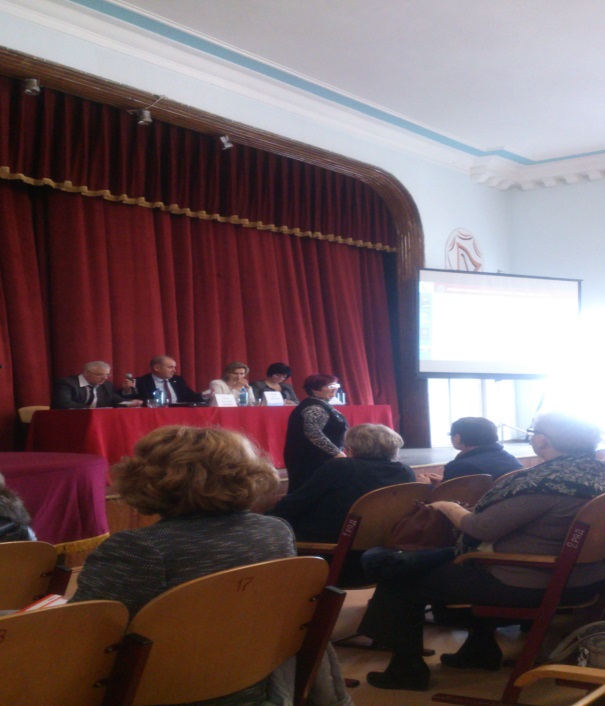 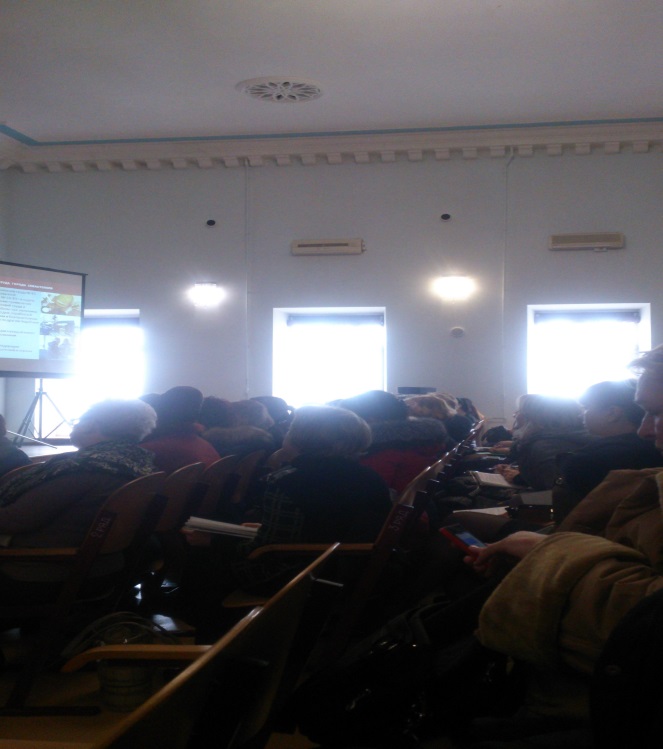 	
30 января 2018 года Севастопольская городская организация Профсоюза работников народного образования и науки РФ совместно с  Государственной инспекцией труда  г.Севастополя  провели семинар по вопросам трудового законодательства.На семинаре были освещены  следующие вопросы:- оплаты труда;- заключения и расторжения трудового договора;- рабочего времени и времени отпуска педагогических работников;- дисциплинарного взыскания;- организации работы по охране труда.В семинаре приняли участие руководители образовательных учреждений Севастополя, председатели профсоюзных комитетов.  Специалисты Государственной инспекции труда г. Севастополя ответили на вопросы в сфере надзора и контроля за соблюдением законодательства о труде, об охране труда, проведения Специальной оценки условий труда.